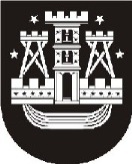 KLAIPĖDOS MIESTO SAVIVALDYBĖS ADMINISTRACIJOS DIREKTORIUSĮSAKYMASDĖl SAUGOMŲ KULTŪROS PAVELDO OBJEKTŲ TVARKYBOS IR (AR) APSAUGOS TECHNINIŲ PRIEMONIŲ ĮRENGIMO DARBŲ DALINIO FINANSAVIMO SĄMATOSNr.KlaipėdaVadovaudamasis Lietuvos Respublikos vietos savivaldos įstatymo 6 straipsnio 26 punktu ir Klaipėdos miesto savivaldybės tarybos 2017 m. spalio 19 d. sprendimu Nr. T2-255 „Dėl saugomų kultūros paveldo objektų tvarkybos darbų finansavimo tvarkos aprašo patvirtinimo“ bei atsižvelgdamas į darbo grupės, skirtos Klaipėdos miesto savivaldybės strateginio veiklos plano priemonės „Kultūros paveldo objektų tvarkyba“ lėšoms paskirstyti, 2020 m. kovo 24 d. posėdyje pasiūlytą finansuotinų objektų eilę ir dalinio finansavimo dydį skiriant turimas lėšas: 1. Tvirtinu bendrą dalinio finansavimo sąmatą 2020 metų laikotarpiui – 200 000 Eur ir finansuotinų objektų eilę: 1.1. Nr. 1. buvusio Dujų fabriko pastatų komplekso pirmos dujų saugyklos pastatas Liepų g. 47, Klaipėda (u. k. 22195), Savivaldybės finansuojama tvarkybos darbų dalis antrame darbų etape – 17 800,19 Eur; 1.2. Nr. 2. Žvejų g. 18, Klaipėda (u. k. 22540), Savivaldybės finansuojama tvarkybos darbų dalis pirmame etape – 70 000 Eur;1.3. Nr. 3. Tiltų g. 1, Klaipėda (u. k. 1185), Savivaldybės finansuojama tvarkybos darbų dalis pirmame etape – 54 060,28 Eur;1.4. Nr. 4. Kurpių g. 2, Klaipėda (u. k. 16617), Savivaldybės finansuojama tvarkybos darbų dalis – 25 406,76 Eur;1.5. Nr. 5. Pylimo g. 2, Klaipėda (u. k. 31155), Savivaldybės finansuojama tvarkybos darbų dalis pirmame etape – 15 007,20 Eur;1.6. Nr. 6. Turgaus a. 13, Klaipėda (u. k. 22913), Savivaldybės finansuojama tvarkybos darbų dalis – 17 725,57 Eur.2. Tvirtinu bendrą dalinio finansavimo sąmatą 2021 metų laikotarpiui antrame darbų etape – 148 741,65 Eur ir finansuotinų objektų eilę: 2.1. Nr. 1. Žvejų g. 18, Klaipėda (u. k. 22540), Savivaldybės finansuojama tvarkybos darbų dalis antrame darbų etape – 70 000 Eur;2.2. Nr. 2. Tiltų g. 1, Klaipėda (u. k. 1185), Savivaldybės finansuojama tvarkybos darbų dalis antrame etape – 50 209,80 Eur;2.3. Pylimo g. 2, Klaipėda (u. k. 31155), Savivaldybės finansuojama tvarkybos darbų dalis antrame etape – 28 531,85 Eur.3. Tvirtinu bendrą dalinio finansavimo sąmatą 2022 metų laikotarpiui trečiame darbų etape – 96 560,86 Eur ir finansuotinų objektų eilę: 3.1. Nr. 1. Tiltų g. 1, Klaipėda (u. k. 1185), Savivaldybės finansuojama tvarkybos darbų dalis trečiame etape – 70 000 Eur;3.2. Pylimo g. 2, Klaipėda (u. k. 31155), Savivaldybės finansuojama tvarkybos darbų dalis trečiame etape – 26 560,86 Eur.4. Pavedu Paveldosaugos skyriui sudaryti saugomų kultūros paveldo objektų valdytojų ir Savivaldybės administracijos ketinimų protokolą dėl dalinio finansavimo skyrimo iš savivaldybės biudžeto lėšų už saugomų kultūros paveldo objektų tvarkybos ir (ar) apsaugos techninių priemonių įrengimo darbus.Savivaldybės administracijos direktoriusGintaras Neniškis